Если укусила собака, первая помощьСобака бывает кусачей – факт, известный каждому из нас с детства. Иногда последствия собачьего укуса могут быть весьма серьезными, если не принять адекватных и эффективных терапевтических мер. Лучший вариант – не контактировать со злой собакой, дабы не допустить критической ситуации, но иногда обстоятельства не позволяют контролировать события.Каждому нужно знать, что делать, если укусила собака, как минимизировать последствия встречи с агрессивным животным, какое лечение назначают в случае укуса.Укус собаки – общие сведения 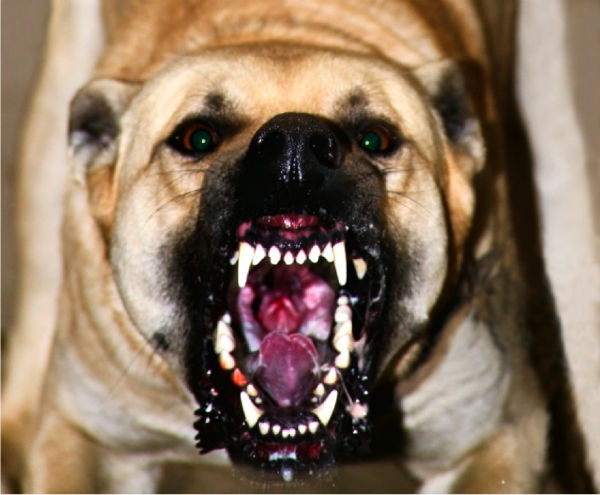 Каждый год в РФ регистрируется несколько десятков и летальных исходов, вызванных бешенством (водобоязнью). Вирус этого опаснейшего заболевания передается через слюну зараженных животных. Водобоязнь может привести к смерти уже через две недели после возникновения первичных симптомов. Однако своевременное лечение сводит опасность заражения к нулю.Возможные последствия укусаГлавная опасность при укусе собаки – возможность заражения бешенством (водобоязнью). Попадая в организм через поврежденные ткани, вирус бешенства по нервным волокнам достигает мозга. Заболевание протекает очень тяжело: у больного возникают судороги, агрессия, галлюцинации, повышенное слюноотделение, светобоязнь, боязнь воды и открытого пространства.Без лечения болезнь заканчивается параличом дыхательного центра. После появления характерных симптомов лечение, как правило, уже не имеет выраженного терапевтического эффекта и может лишь временно облегчить состояние больного, но не спасти жизнь.Не менее опасные последствия – сепсис (заражение крови), столбняк, другие инфекционные заболевания. Глубокие рваные раны при укусах опасны сами по себе – в плане обширной кровопотери и инфицирования место укуса.Помимо бешенства, последствия инцидента могут быть следующими:Обширная кровопотеря в результате сильного кровотечения;Заражение кишечными палочками;Заражение клещами;Нагноение раны и сепсис;Психологическая травма, шок.Конечно, когда кусает домашняя собака, вероятность негативных последствий существенно уменьшается. Но и такая собака способна нанести здоровью непоправимый вред, особенно если она нападает на ребенка или человека с ослабленным иммунным статусом.Признаки опасного укусаУкусы собаки могут быть поверхностными и безболезненными, а могут быть весьма опасным.Признаки опасного укуса следующие:При проникновении инфекции в открытую рану пострадавший испытывает признаки лихорадки (резкого повышения температуры, сопровождающегося ознобом);Место укуса сильно опухает;Отчетливо заметные увеличенные лимфатические узлы;Возникают признаки расстройства сознания;Появляется ломота в костях и мышцах;Возникает тошнота;Наблюдается спазм;Ограничено движение в поврежденной конечности;Наличие обширного кровотечения.Любой из этих признаков требует срочной госпитализации или, по меньшей мере, посещение ближайшего травмпункта. Случаи, когда неоказание своевременной помощи приводит к инвалидности или смерти, регистрируются врачами регулярно. Даже если вас укусила собственная домашняя собака, лучше перестраховаться и посетить врача, чем сознательно идти на риск развития опасной патологии.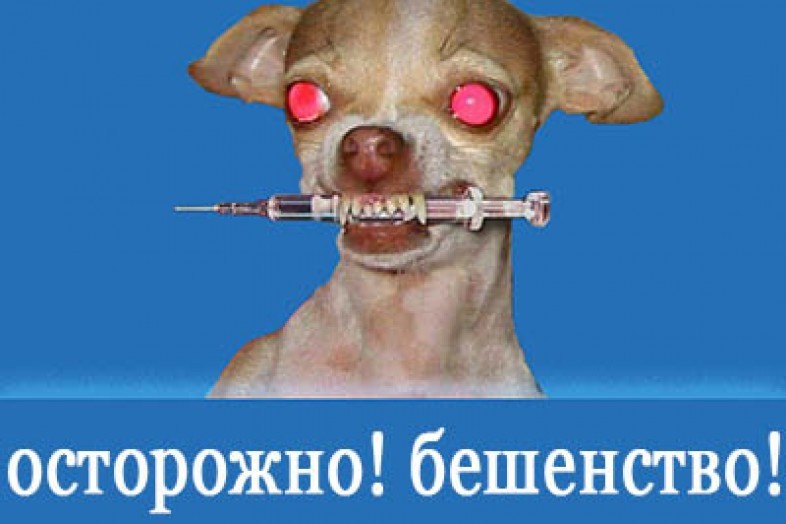 Первая помощь при укусе Для оказания первой помощи необходимо следовать приведенной ниже пошаговой инструкции:Если возникло кровотечение, некоторое время лучше не останавливать кровь (если из слюны собаки в кровь попали патогенные микроорганизмы, кровотечение поможет организму самостоятельно избавиться от них);Непосредственно после укуса нужно промыть рану теплой водой обработать антисептическими средствами (чем тщательнее вы промоете рану, тем меньше вероятность инфицирования: самые эффективные средства для обработки ран в домашних условиях – перекись водорода, хозяйственное мыло);Кожу вокруг раны обработать спиртом, йодом или раствором «зеленки»;Наложить на рану марлевую повязку;Можно принять обезболивающее и успокаивающее средство, поскольку после укуса собаки у человека часто возникают шок, боль и тревога за собственное здоровье;Если есть подозрение на повреждение кости, нужно постараться обездвижить пострадавшую конечность.После этого необходимо добраться до травматического пункта или вызвать скорую помощь, если рана серьезная и возникли признаки инфицирования.Последующее лечениеВ больнице рана обрабатывается щелочными растворами и антисептиками.Швы накладываются в случаях если:Площадь рваной раны достаточно обширна;Рана расположена на лице;Необходимо прошить кровоточащие сосуды.Стопроцентная уверенность в том, что собака, укусившая вас, не заражена бешенством, возможна лишь в случае, если животное недавно проверено в ветеринарной клинике. Во всех остальных случаях есть вероятность заражения. В клинике всем укушенным делается прививка от бешенства.Делать ежедневные болезненные уколы в живот уже не нужно. Инъекции препарата нужно делать в день обращении пациента затем на 3, 7, 14, 30 и 90 день. В общей сложности требуется сделать шесть уколов.Противопоказаний для применения прививки от бешенства в экстренных случаях (каковыми является укусы животных) не существует. Антирабические вакцины вводятся даже беременным. В состав вакцины входит иммуноглобулин и вспомогательные вещества. Во время курса прививок и 6 месяцев после него запрещено употреблять спиртное.В теории пострадавший может отказаться от антирабической прививки: в этом случае нужно написать письменный отказ. Прививка не делается в ягодичные мышцы: препарат вводится непосредственно в место укуса, а затем еще раз дельтовидную мышцу плеча.При попадании в рану частичек грязи или земли, нужно также ввести противостолбнячную сыворотку. Нередко назначается лечение антибиотиками (при инфицировании патогенными бактериями). Если есть возможность наблюдать укусившее вас животное, следует проследить за ним в течение двух недель. Если собака ведет себя нормально, не проявляет никаких признаков заболевания, оставшиеся инъекции делать не обязательно, а лечение можно приостановить (после консультации с врачом).
ПрофилактикаМеры предупреждения укуса – ограничение контакта с незнакомыми собаками. Старайтесь оградить себя и своих детей от агрессивных собак, животных без намордников, бездомных особей. Не провоцируйте животных на агрессию, даже цепных: вы можете неправильно рассчитать длину цепи или же собака в приступе ярости может порвать цепь.ИСТОЧНИК: otravlen.ru